                     																										NO. 72JOURNALOF THESENATEOF THESTATE OF SOUTH CAROLINAEXTRAORDINARY SESSION BEGINNING TUESDAY, MAY 16, 2023_________TUESDAY, MAY 16, 2023Tuesday, May 16, 2023(Extraordinary Session)Indicates Matter StrickenIndicates New Matter	The Extraordinary Session of the General Assembly of the State of South Carolina, begun and holden at Columbia on the third Tuesday in May, being the 16th day of the month.	Pursuant to the provisions of the Executive Order of the Governor, the members of the Senate assembled this day in the Senate Chamber at 12:00 Noon.EXECUTIVE ORDERSTATE OF SOUTH CAROLINAEXECUTIVE DEPARTMENTOFFICE OF THE GOVERNORCOLUMBIA, SOUTH CAROLINAExecutive Order No.	2023-12	WHEREAS, on March 23, 2023, the undersigned received and accepted the resignation of Richard Eckstrom as Comptroller General of the State of South Carolina, effective April 30, 2023, in accordance with Section 8-1-145 of the South Carolina Code of Laws, as amended; and	WHEREAS, Article VI, Section 7 of the South Carolina Constitution provides, in relevant part, that “[t]here shall be elected by the qualified voters of the State a . . . Comptroller General . . . who shall hold [his] respective office for a term of four years, coterminous with that of the Governor”; and	WHEREAS, Section 1-1-120 of the South Carolina Code of Laws, as amended, provides, in pertinent part, that “[i]n case any vacancy shall occur in the office of . . . Comptroller General  . . . such vacancy shall be filled by election by the General Assembly, a majority of the votes cast being necessary to a choice” and that “[i]f such vacancy occur during the recess of the General Assembly, the Governor shall fill the vacancy by appointment until an election by the General Assembly at the session next ensuing such vacancy”; and	WHEREAS, Section 1-3-220(1) of the South Carolina Code of Laws, as amended, similarly provides that among the appointments which “shall be made by the Governor” is “[a]n appointment to fill any vacancy in an office of the executive department as defined in [S]ection 1-1-110 occurring during a recess of the General Assembly,” and “[t]he term of such appointment shall be until the vacancy be filled by a general election or by the General Assembly in the manner provided by law”; and	WHEREAS, in accordance with Section 1-1-110 of the South Carolina Code of Laws, as amended, the Comptroller General is an officer of the “executive department of this State”; and	WHEREAS, pursuant to Article IV, Section 1 of the South Carolina Constitution, “[t]he supreme executive authority of this State shall be vested in” the Governor of the State of South Carolina; and	WHEREAS, on May 11, 2023, the regular annual session of the General Assembly of the State of South Carolina adjourned sine die in accordance with Section 2-1-180 of the South Carolina Code of Laws, as amended; and	WHEREAS, the General Assembly did not elect a successor to fill the vacancy in the office of the Comptroller General pursuant to Section 1-1-120 of the South Carolina Code of Laws prior to adjourning sine die on May 11, 2023; and	WHEREAS, in light of the foregoing, there is a vacancy in the office of the Comptroller General, said vacancy occurring during a recess of the General Assembly, which will continue to exist until such time as the General Assembly shall elect a successor to serve in said office for the remainder of the unexpired term; and	WHEREAS, as presently constituted, the office of Comptroller General is among those “important administrative positions, the functioning of which are necessary to effectively run a complex government,” Senate ex rel. Leatherman v. McMaster, 425 S.C. 315, 330, 821 S.E.2d 908, 916 (2018), and the undersigned has determined that it is critical to avoid a vacancy in said office and thereby imperative to designate and appoint an individual to assume the duties and attend to the responsibilities of the Comptroller General, see, e.g., S.C. Code Ann. § 11-3-170 (“After the approval of the annual appropriation act by the Governor, monies may be obtained from the State Treasury only by drawing vouchers upon the Comptroller General . . .”); id. § 11-3-185 (“The expenditure of money appropriated by the General Assembly is by warrant requisitions directed to the Comptroller General . . .”); id. § 11-3-210. (“The Comptroller General shall enter in books, kept for that purpose, such statements of the accounts of persons having the distribution of public money, directed by law to be rendered to him, as will enable him, at any time, to show how such accounts stand between the parties, respectively.”); and	WHEREAS, for the aforementioned reasons, and in accordance with the cited authorities and other applicable law, the undersigned has determined that it is necessary and appropriate under the circumstances presented to designate and appoint a suitable person to serve as Comptroller General until such time as the General Assembly shall elect a successor or a successor shall otherwise qualify as provided by law, see Op. Att’y Gen., 1984 WL 249919, at *2 (S.C.A.G. June 28, 1984); see also Bradford v. Byrnes, 221 S.C. 255, 262, 70 S.E.2d 228, 231 (1952) (“As nature abhors a void, the law of government does not ordinarily countenance an interregnum.”); and 	WHEREAS, Brian J. Gaines, MPA, CPM, of Columbia, South Carolina, is a fit and proper person to serve as Comptroller General until such time as the General Assembly shall elect a successor or a successor shall otherwise qualify as provided by law.	NOW, THEREFORE, by virtue of the authority vested in me as Governor of the State of South Carolina and pursuant to the Constitution and Laws of this State and the powers conferred upon me therein, I hereby designate and appoint Brian J. Gaines, MPA, CPM to serve as Comptroller General until such time as the General Assembly shall elect a successor or a successor shall otherwise qualify as provided by law.  This Order is effective immediately and shall remain in effect unless or until modified, amended or rescinded by subsequent Order.GIVEN UNDER MY HAND AND THE GREAT SEAL OF THE STATE OF SOUTH CAROLINA, THIS 11th DAY OF MAY, 2023.HENRY McMASTERGovernorATTEST:MARK HAMMONDSecretary of StateExecutive Order No.	2023-13	WHEREAS, on May 11, 2023, the regular annual session of the General Assembly of the State of South Carolina adjourned sine die in accordance with Section 2-1-180 of the South Carolina Code of Laws, as amended; and	WHEREAS, the General Assembly passed Legislation to address various important matters before adjourning sine die, and such Legislation has been presented to the undersigned, or will be presented to the undersigned upon ratification, for review and consideration as to whether to approve said Legislation or return the same with objections; and	WHEREAS, notwithstanding the foregoing, although the General Assembly has reached agreement on numerous budget-related matters and appointed a conference committee on H. 4300 (General Appropriations Bill), the General Assembly did not adopt, enroll or ratify a General Appropriations Act for the 2023–2024 fiscal year, or pass a continuing resolution to otherwise provide for the continued operation of state government after the end of the current fiscal year, in advance of sine die adjournment; and 	WHEREAS, because “[m]oney shall be drawn from the treasury of the State or the treasury of any of its political subdivisions only in pursuance of appropriations made by law,” S.C. Const. Art. X, § 8, the absence of a General Appropriations Act for the upcoming fiscal year is a matter that requires the immediate attention of, and action by, the General Assembly prior to its next regular session; and	WHEREAS, while the General Assembly also made commendable progress in advancing some critical measures, Legislation to enhance penalties for illegal gun possession, S. 474 (Fetal Heartbeat and Protection from Abortion Act), H. 3532 (Bond Reform), and other matters of significant public importance remain unresolved and did not achieve consensus prior to sine die adjournment; and	WHEREAS, the undersigned has determined that it is necessary and appropriate for the General Assembly to convene in advance of its next regular session for purposes of promptly adopting a General Appropriations Act, passing the above-referenced pending Legislation, and presenting the same for the undersigned’s consideration; and	WHEREAS, Article IV, section 19 of the South Carolina Constitution provides that “[t]he Governor may on extraordinary occasions convene the General Assembly in extra session” and further provides that “[s]hould either house remain without a quorum for five days, or in case of disagreement between the two houses during any session with respect to the time of adjournment, he may adjourn them to such times as he shall think proper, not beyond the time of the annual session then next ensuing”; and	WHEREAS, pursuant to Article IV, Section 19 of the South Carolina Constitution and in accordance with the authority and discretion conferred therein, the undersigned has determined that the foregoing and other circumstances constitute an “extraordinary occasion” such that it is necessary and appropriate to convene the General Assembly in extra session at the earliest practicable opportunity; and	WHEREAS, the undersigned has concluded that Tuesday, May 16, 2023, is the earliest practicable opportunity to convene the General Assembly in extra session, and the undersigned does not anticipate that timely consideration and resolution of the aforementioned matters will require the General Assembly to remain in extra session beyond May 31, 2023.	NOW, THEREFORE, by virtue of the authority vested in me as Governor of the State of South Carolina and pursuant to the Constitution and Laws of this State and the powers conferred upon me therein, I hereby call an extra session of the General Assembly of the State of South Carolina to convene at the State House in Columbia, commencing at noon on Tuesday, May 16, 2023.  This Order is effective immediately and shall remain in effect unless and until modified, amended or rescinded by subsequent Order.GIVEN UNDER MY HAND AND THE GREAT SEAL OF THE STATE OF SOUTH CAROLINA, THIS 11th DAY OF MAY, 2023.HENRY McMASTERGovernorATTEST:MARK HAMMONDSecretary of State	The Senate assembled at 12:00 Noon, the hour to which it stood adjourned, and was called to order by the PRESIDENT.	A quorum being present, the proceedings were opened with a devotion by the Chaplain as follows:Exodus 40:33	Near the end of the Book of Exodus, we read that:  “Then Moses set up the courtyard around the tabernacle and altar and put up the curtain at the entrance to the courtyard.  And so Moses finished the work.”	Let us pray:  O Lord, how wonderful it is to finish one’s work and to be able to catch one’s breath after weeks and even months of challenging effort.  That clearly is where Moses found himself ages ago. The tabernacle had been completed, we read; his labor on that project was done.  And even though this Senate officially wrapped things up last Thursday, the members of this Body know clearly that more is expected of them now -- that they still have considerable work to do for the people of South Carolna.  So today, O God, we ask You to bless all that these faithful servants and their aides have already done, and that You will continue to guide them as they tackle matters that are yet to be completed.  And through it all, Lord, bless each one of these leaders as they strive consciously and faithfully to do their very best for all.  In Your loving name we pray, O Lord.  Amen.	The PRESIDENT called for Petitions, Memorials, Presentments of Grand Juries and such like papers.Motion to Ratify Adopted	At 12:03 P.M., Senator PEELER asked unanimous consent to make a motion to invite the House of Representatives to attend the Senate Chamber for the purpose of ratifying Acts at a mutually convenient time. 	There was no objection and a message was sent to the House accordingly.Motion Adopted	On motion of Senator PEELER, the Senate agreed that if and when the Senate stands adjourned today, that it will adjourn to meet Tuesday, May 23, 2023, at 12:00 P.M.CO-SPONSOR ADDED	The following co-sponsor was added to the respective Bill:S. 539		Sen. SennTHE SENATE PROCEEDED TO A CALL OF THE UNCONTESTED LOCAL AND STATEWIDE CALENDAR.HOUSE BILL RETURNED	The following Bill was read the third time and ordered returned to the House with amendments:	H. 3583 -- Reps. Guffey, Lawson, Pace, Haddon, O'Neal, Pope, Ligon, B. Newton, Sessions, Anderson, Taylor, Carter, Brewer, Murphy, White, Guest, Mitchell, Pedalino, Oremus, Wooten, Caskey, Leber, Landing, Chapman, Vaughan, Hiott, Gilliam, Cromer, B.L. Cox, Moss, T. Moore, Beach, J.L. Johnson, Hartnett, Bauer, Schuessler, Bailey, Neese, W. Newton, Jordan, Hewitt, King, Gilliard, Williams, Jefferson, Weeks, Trantham, Nutt, McCravy, Robbins, Ballentine, Calhoon, M.M. Smith, Davis, Cobb-Hunter, Henegan, G.M. Smith, Atkinson, Erickson, W. Jones, Blackwell, McDaniel, J.E. Johnson, S. Jones, Willis, Alexander and Felder:  A BILL TO AMEND THE SOUTH CAROLINA CODE OF LAWS BY ADDING SECTION 16‑15‑430 SO AS TO CREATE THE OFFENSES OF “SEXUAL EXTORTION” AND “AGGRAVATED SEXUAL EXTORTION”, TO DEFINE NECESSARY TERMS, AND TO PROVIDE PENALTIES FOR VIOLATIONS.	On motion of Senator MALLOY.RATIFICATION OF ACTS	Pursuant to an invitation the Honorable Speaker and House of Representatives appeared in the Senate Chamber on May 12, 2023, at 11:00 A.M. and the following Acts and Joint Resolution were ratified:	(R23, S. 92) --  Senators Campsen, Senn, Garrett, Malloy and Young: AN ACT TO AMEND THE SOUTH CAROLINA CODE OF LAWS BY ADDING SECTION 7‑17‑110 SO AS TO PROVIDE FOR THE EXTENSION OF AN ELECTION PROTEST FILING DEADLINE WHICH FALLS ON A LEGAL HOLIDAY.L:\COUNCIL\ACTS\92HDB125.DOCX	(R24, S. 101) --  Senator Campsen: AN ACT TO AMEND THE SOUTH CAROLINA CODE OF LAWS BY AMENDING SECTION 50‑9‑525, RELATING TO LICENSES FOR DISABLED RESIDENTS, SO AS TO PROVIDE THE REQUIREMENTS FOR OBTAINING A LIFETIME DISABILITY COMBINATION LICENSE OR A LIFETIME DISABILITY FISHING LICENSE FOR CERTAIN PERSONS.L:\COUNCIL\ACTS\101PH125.DOCX	(R25, S. 120) --  Senators Hembree, Campsen and Martin: AN ACT TO AMEND THE SOUTH CAROLINA CODE OF LAWS BY AMENDING SECTION 24‑3‑580, RELATING TO THE DISCLOSURE OF THE IDENTITIES OF EXECUTION TEAM MEMBERS AND THE PENALTIES FOR THE UNLAWFUL DISCLOSURE, SO AS TO DEFINE CERTAIN TERMS, TO PROVIDE CERTAIN INFORMATION PERTAINING TO THE IDENTITY OF PERSONS WHO PARTICIPATE IN THE PLANNING OR ADMINISTRATION OF AN EXECUTION OF A DEATH SENTENCE IS CONFIDENTIAL, TO PROVIDE A CRIMINAL PENALTY FOR A PERSON WHO VIOLATES CERTAIN PROVISIONS OF THIS SECTION, TO MAKE TECHNICAL CHANGES, TO PROVIDE THE PURCHASE OR ACQUISITION OF DRUGS AND MEDICAL SUPPLIES USED IN THE ADMINISTRATION OF A DEATH SENTENCE IS EXEMPT FROM THE STATE PROCUREMENT CODE, TO PROVIDE THE OUT‑OF‑STATE ACQUISITION OF DRUGS INTENDED FOR USE FOR THE ADMINISTRATION OF THE DEATH PENALTY IS EXEMPT FROM ALL STATE LICENSING PROCESSES AND REQUIREMENTS ADMINISTERED BY THE DEPARTMENT OF HEALTH AND ENVIRONMENTAL CONTROL OR ANY OTHER AGENCY, AS WELL AS REGULATIONS PROMULGATED BY THE BOARD OF PHARMACY, TO PROVIDE PHARMACIES OR PHARMACISTS THAT ARE INVOLVED IN THE SUPPLYING, MANUFACTURING, OR COMPOUNDING OF DRUGS INTENDED FOR USE IN THE ADMINISTRATION OF THE DEATH PENALTY ARE EXEMPT FROM CERTAIN LICENSING PROCESSES AND REQUIREMENTS OF THE DEPARTMENT OF LABOR, LICENSING AND REGULATION, THE BOARD OF PHARMACY, OR ANY OTHER STATE AGENCY UNDER CERTAIN CIRCUMSTANCES, TO PROVIDE, UNDER CERTAIN CIRCUMSTANCES, NO GOVERNMENTAL AGENCY SHALL DISCLOSE IDENTIFYING INFORMATION OF MEMBERS OF EXECUTION TEAMS OR THE DETAILS REGARDING THE PROCUREMENT OF CERTAIN DRUGS USED IN THE ADMINISTRATION OF THE DEATH PENALTY, TO PROVIDE THE COMPTROLLER GENERAL AND STATE TREASURER SHALL WORK WITH THE DEPARTMENT OF CORRECTIONS TO ENSURE CERTAIN FINANCIAL RECORDS RELATING TO AN EXECUTION ARE KEPT IN A DE-IDENTIFIED CONDITION, TO PROVIDE THE INTENT OF THIS SECTION IS TO ENSURE THE ABSOLUTE CONFIDENTIALITY OF IDENTIFYING INFORMATION OF PERSONS OR ENTITIES INVOLVED IN THE PLANNING OR EXECUTION OF A DEATH SENTENCE, TO PROVIDE THE DEPARTMENT OF CORRECTIONS SHALL COMPLY WITH FEDERAL REGULATIONS REGARDING THE IMPORTATION OF EXECUTION DRUGS, AND TO PROVIDE MEMBERS OF THE GENERAL ASSEMBLY MUST NOT OFFER NOR PROVIDE DRUGS, MEDICAL SUPPLIES, OR MEDICAL EQUIPMENT TO EXECUTE A DEATH SENTENCE.L:\COUNCIL\ACTS\120CM125.DOCX	(R26, S. 146) --  Senators Shealy, Goldfinch and Campsen: AN ACT TO AMEND THE SOUTH CAROLINA CODE OF LAWS BY ADDING SECTIONS 44-48-115 AND 44-48-180 SO AS TO PROVIDE FOR THE RIGHT TO CHALLENGE COMMITMENT TO THE SEXUALLY VIOLENT PREDATOR TREATMENT PROGRAM BASED ON INEFFECTIVE ASSISTANCE OF COUNSEL AND TO GIVE PRIORITY STATUS TO SEXUALLY VIOLENT PREDATOR CASES FOR PURPOSES OF SCHEDULING COURT PROCEEDINGS RESPECTIVELY; BY AMENDING SECTIONS 44-48-30, 44-48-40, 44-48-50, 44-48-80, 44-48-90, 44-48-100, 44-48-110, 44-48-120, 44-48-130, 44-48-150, AND 44-48-160, ALL RELATING TO THE SEXUALLY VIOLENT PREDATOR ACT, SO AS TO ADD DEFINITIONS FOR “QUALIFIED EVALUATOR” AND “RESIDENT” AND CHANGE THE DEFINITION OF "LIKELY TO ENGAGE IN ACTS OF SEXUAL VIOLENCE", TO ESTABLISH EFFECTIVE DATES FOR THE GRANTING OF SUPERVISED REENTRY, TO REQUIRE MULTIDISCIPLINARY TEAMS TO DETERMINE WHETHER THERE IS PROBABLE CAUSE TO BELIEVE A PERSON IS A SEXUALLY VIOLENT PREDATOR, TO PROVIDE FOR THE USE OF COURT-APPOINTED QUALIFIED EVALUATORS AND TO ESTABLISH CERTAIN TIMELINES FOR EVALUATIONS, TO ALLOW FOR THE USE OF INDEPENDENT, QUALIFIED EVALUATORS IN CERTAIN CIRCUMSTANCES, TO REQUIRE COURTS TO CONDUCT A NONJURY HEARING BEFORE RELEASE OF A PERSON FOUND INCOMPETENT TO STAND TRIAL, TO ESTABLISH CERTAIN BENCHMARKS FOR ADDITIONAL REVIEWS OF MENTAL CONDITIONS, TO ESTABLISH CERTAIN REQUIREMENTS REGARDING EVALUATORS IN PROCEEDINGS ON PETITIONS FOR RELEASE, TO ALLOW ACCESS TO SEALED COURT RECORDS BY THE ATTORNEY GENERAL AND OTHER COUNSEL OF RECORD, TO MAKE CONFORMING CHANGES, AND FOR OTHER PURPOSES; AND BY AMENDING SECTION 24-21-32, RELATING TO REENTRY SUPERVISION, SO AS TO MAKE INMATES DETERMINED TO BE SEXUALLY VIOLENT PREDATORS INELIGIBLE FOR REENTRY SUPERVISION.L:\COUNCIL\ACTS\146VR125.DOCX	(R27, S. 164) --  Senators Climer, Gustafson, Kimbrell, Senn, Loftis, Peeler, Grooms, Garrett, Campsen, Turner, Davis and Young: AN ACT TO AMEND THE SOUTH CAROLINA CODE OF LAWS BY RENAMING ARTICLE 3, CHAPTER 7, TITLE 44 AS THE “STATE HEALTH FACILITY LICENSURE ACT”; BY AMENDING SECTIONS 44-7-110, 44-7-120, 44-7-130, 44-7-150, AND 44-7-320, ALL RELATING TO THE REGULATION OF HEALTH CARE FACILITIES IN THE STATE, SO AS TO ELIMINATE REFERENCES TO CERTIFICATE OF NEED; BY AMENDING SECTION 44-7-160, RELATING TO CERTIFICATE OF NEED REQUIREMENTS, SO AS TO APPLY ONLY TO NURSING HOMES; BY ADDING SECTION 44-7-161 SO AS  TO PROVIDE THAT THE MEDICAL UNIVERSITY OF SOUTH CAROLINA MUST APPEAR BEFORE THE JOINT BOND REVIEW COMMITTEE AND OBTAIN APPROVAL FROM THE STATE FISCAL ACCOUNTABILITY AUTHORITY PRIOR TO TAKING CERTAIN ACTIONS; BY ESTABLISHING THE CERTIFICATE OF NEED STUDY COMMITTEE TO ASSESS HEALTH CARE IN RURAL SOUTH CAROLINA; BY ADDING SECTION 44-7-266 SO AS TO REQUIRE AMBULATORY SURGICAL FACILITIES TO PROVIDE UNCOMPENSATED INDIGENT CARE AND FOR OTHER PURPOSES; BY AMENDING SECTION 44-7-170, RELATING TO CERTIFICATE OF NEED EXEMPTIONS, SO AS TO MAKE CONFORMING CHANGES TO CERTAIN EXEMPTIONS; BY AMENDING SECTION 44-7-190, RELATING TO PROJECT REVIEW CRITERIA, SO AS TO REQUIRE THE PRIORITIZATION OF TIMELY ACCCESS TO HEALTH CARE SERVICES; BY AMENDING SECTION 44-7-200, RELATING TO THE CERTIFICATE OF NEED APPLICATION PROCESS, SO AS TO CHANGE THE TIME LINE FOR THE APPLICATION PROCESS; AND BY AMENDING SECTIONS 44-7-210 AND 44-7-220, RELATING TO CERTIFICATE OF NEED ADMNISTRATIVE AND JUDICIAL PROCEEDINGS, SO AS TO SHORTEN CERTAIN TIMEFRAMES OF THESE PROCEEDINGS AND ELIMINATE THE ROLE OF THE COURT OF APPEALS.L:\COUNCIL\ACTS\164VR125.DOCX	(R28, S. 256) --  Senators M. Johnson and Grooms: AN ACT TO AMEND THE SOUTH CAROLINA CODE OF LAWS BY ADDING SECTION 59-63-85 SO AS TO PROVIDE PUBLIC SCHOOLS SHALL NOT PROHIBIT THE POSSESSION OR PERSONAL USE OF SUNSCREEN, AND TO DEFINE NECESSARY TERMS.L:\COUNCIL\ACTS\256WAB125.DOCX	(R29, S. 259) --  Senators Rankin, Young, Hutto, Sabb and Malloy: AN ACT TO AMEND THE SOUTH CAROLINA CODE OF LAWS BY AMENDING SECTION 15‑50‑20, RELATING TO DEFINITIONS FOR PURPOSES OF THE STRUCTURED SETTLEMENT PROTECTION ACT, SO AS TO PROVIDE ADDITIONAL DEFINITIONS; BY ADDING SECTION 15‑50‑25 SO AS TO PROVIDE A LIST OF ACTS IN WHICH A STRUCTURED SETTLEMENT PURCHASE COMPANY CANNOT ENGAGE; BY AMENDING SECTION 15‑50‑30, RELATING TO DISCLOSURE STATEMENTS, SO AS TO ADD TO THE LIST OF ITEMS WHICH MUST BE DISCLOSED TO THE PAYEE BY THE STRUCTURED SETTLEMENT PURCHASE COMPANY; BY AMENDING SECTION 15‑50‑40, RELATING TO APPROVAL BY FINAL COURT ORDER, SO AS TO ADD FACTORS WHICH THE COURT MUST CONSIDER IN DETERMINING IF THE TRANSFER OF THE STRUCTURED SETTLEMENT PAYMENT RIGHTS IS IN THE BEST INTEREST OF THE PAYEE; BY AMENDING SECTION 15‑50‑50, RELATING TO RIGHTS AND OBLIGATIONS OF A STRUCTURED SETTLEMENT OBLIGOR, ANNUITY ISSUER, AND TRANSFEREE, SO AS TO PROVIDE WHEN CERTAIN PARTIES WILL BE DISCHARGED FROM LIABILITY; BY AMENDING SECTION 15‑50‑60, RELATING TO THE NOTICE OF AN APPROVAL HEARING, SO AS TO PROVIDE THAT A HEARING MUST BE HELD IN THE CIRCUIT COURT IN A COUNTY IN WHICH THE PAYEE RESIDES, A HEARING MUST BE HELD IN THE COUNTY IN WHICH THE AGREEMENT WAS APPROVED IF THE PAYEE IS A NONRESIDENT OF THE STATE, AND FURTHER REQUIRE THAT THE PAYEE MUST ATTEND THE HEARING IN PERSON UNLESS GOOD CAUSE EXISTS TO EXCUSE THE IN‑PERSON ATTENDANCE; BY AMENDING SECTION 15‑50‑70, RELATING TO THE SCOPE OF TRANSFER AGREEMENTS, SO AS TO MAKE CONFORMING CHANGES; BY ADDING SECTION 15‑50‑80 SO AS TO PROVIDE THAT THE COURT MAY APPOINT AN ATTORNEY TO SERVE AS A GUARDIAN AD LITEM TO ADVISE THE COURT IN CERTAIN CASES; BY ADDING SECTION 15‑50‑90 SO AS TO PROVIDE THAT A STRUCTURED SETTLEMENT PURCHASE COMPANY WHO WANTS TO DO BUSINESS IN THIS STATE MUST REGISTER WITH THE SECRETARY OF STATE; BY ADDING SECTION 15‑50‑100 SO AS TO PROVIDE THAT REGISTRATION IS VALID FOR ONE YEAR AND A RENEWED APPLICATION MUST BE FILED EVERY YEAR THEREAFTER; BY ADDING SECTION 15‑50‑110 SO AS TO PROVIDE THAT A STRUCTURED SETTLEMENT PURCHASE COMPANY MUST POST A BOND WITH THE SECRETARY OF STATE OR PAY A CASH BOND IN THE AMOUNT OF FIFTY THOUSAND DOLLARS; BY ADDING SECTION 15‑50‑120 SO AS TO PROVIDE THAT A STRUCTURED SETTLEMENT PURCHASE COMPANY MUST FILE A NOTICE OF JUDGMENT WITH THE SECRETARY OF STATE AND PROVIDE A COPY OF THE JUDGMENT SECURED AGAINST THE COMPANY; BY ADDING SECTION 15‑50‑130 SO AS TO PROVIDE THAT LIABILITY IS NOT AFFECTED BY A BREACH OF CONTRACT, BREACH OF WARRANTY, OR ANY OTHER ACT OR OMISSION OF THE BONDED STRUCTURED SETTLEMENT PURCHASE COMPANY; BY ADDING SECTION 15‑50‑140 SO AS TO PROVIDE THAT THE SECRETARY OF STATE MUST RECEIVE WRITTEN NOTICE OF THE CANCELLATION OR MODIFICATION OF A SURETY BOND WITHIN TWENTY DAYS PRIOR TO THE CANCELLATION OR MODIFICATION; BY ADDING SECTION 15‑50‑150 SO AS TO PROVIDE THAT AN ASSIGNEE IS NOT REQUIRED TO REGISTER AS A STRUCTURED SETTLEMENT PURCHASE COMPANY TO ACQUIRE STRUCTURED SETTLEMENT PAYMENT RIGHTS; BY ADDING SECTION 15‑50‑160 SO AS TO PROVIDE THAT THE SECRETARY OF STATE MAY ASSESS AN ADMINISTRATIVE FINE IF A PERSON WHO IS REQUIRED TO REGISTER DOES NOT DO SO WITHIN FIFTEEN DAYS AFTER RECEIPT OF NOTICE TO REGISTER; AND BY ADDING SECTION 15‑50‑170 SO AS TO PROVIDE THAT A TRANSFER ORDER DOES NOT CONSTITUTE A QUALIFIED ORDER PURSUANT TO FEDERAL LAW IF THE TRANSFEREE IS NOT REGISTERED AS A STRUCTURED SETTLEMENT PURCHASE COMPANY PURSUANT TO THIS ACT AT THE TIME THE ORDER IS SIGNED.L:\COUNCIL\ACTS\259AHB125.DOCX	(R30, S. 342) --  Senators Shealy, Jackson and Hutto: AN ACT TO AMEND THE SOUTH CAROLINA CODE OF LAWS BY AMENDING SECTION 63‑1‑40, RELATING TO CHILDREN’S CODE DEFINITIONS, SO AS TO RESTATE THE EXISTING DEFINITIONS; AND BY ADDING SECTION 63-1-45 SO AS TO DEFINE “UNACCOMPANIED HOMELESS YOUTH”, “HOMELESS CHILD OR YOUTH”, AND “YOUTH AT RISK OF HOMELESSNESS”.L:\COUNCIL\ACTS\342VR125.DOCX	(R31, S. 363) --  Senators Rankin, Grooms and Verdin: AN ACT TO AMEND THE SOUTH CAROLINA CODE OF LAWS BY AMENDING SECTION 56‑5‑4445, RELATING TO RESTRICTIONS ON ELEVATING OR LOWERING MOTOR VEHICLES, SO AS TO MAKE TECHNICAL CHANGES, TO PROHIBIT MOTOR VEHICLE MODIFICATIONS THAT RESULT IN THE MOTOR VEHICLES’ FRONT FENDERS BEING RAISED OR LOWERED FOUR OR MORE INCHES GREATER THAN THE HEIGHT OF THE REAR FENDERS, TO PROVIDE FOR THE MANNER OF MEASURING THE HEIGHT OF THE FENDERS, TO DEFINE THE TERM “FENDER”, AND TO PROVIDE PENALTIES FOR VIOLATIONS.L:\COUNCIL\ACTS\363CM125.DOCX	(R32, S. 380) --  Senators Shealy, McElveen, Hutto, Jackson, Gustafson and Young: AN ACT TO AMEND THE SOUTH CAROLINA CODE OF LAWS BY AMENDING SECTION 63-7-20, RELATING TO CHILDREN’S CODE DEFINITIONS, SO AS TO DEFINE “LEGAL GUARDIANSHIP” AND “LEGAL GUARDIAN”; BY AMENDING SECTION 63-7-1700, RELATING TO PERMANENCY PLANNING, SO AS TO PROVIDE FOR PROCEDURES TO ESTABLISH LEGAL GUARDIANSHIP WITH SUPPLEMENTAL BENEFITS WHEN ADOPTION IS NOT AN OPTION AND BY MAKING CONFORMING CHANGES; BY ADDING SECTION 63-7-1705 SO AS TO ESTABLISH PROCEDURES FOR INITIATING THE JUDICIAL ESTABLISHMENT OF LEGAL GUARDIANSHIP WITH SUPPLEMENTAL BENEFITS; BY ADDING ARTICLE 9 TO CHAPTER 7, TITLE 63 SO AS TO REQUIRE THE DEPARTMENT OF SOCIAL SERVICES TO ESTABLISH AND ADMINISTER A PROGRAM OF SUPPLEMENTAL BENEFITS FOR LEGAL GUARDIANSHIP, TO DEFINE TERMS, TO PROVIDE ELIGIBILITY REQUIREMENTS FOR PROGRAM BENEFITS, TO REQUIRE THE DEPARTMENT TO PROMULGATE REGULATIONS, AND FOR OTHER PURPOSES; BY AMENDING SECTION 63-1-20, RELATING TO THE STATE’S CHILDREN’S POLICY, SO AS TO INCLUDE LEGAL GUARDIANSHIP WHEN ADOPTION IS NOT APPROPRIATE; AND BY AMENDING SECTION 63-7-2350, RELATING TO RESTRICTIONS ON FOSTER CARE OR ADOPTION PLACEMENTS, SO AS TO APPLY ALSO TO PLACEMENT OF A CHILD IN A LEGAL GUARDIAN’S HOME.L:\COUNCIL\ACTS\380VR125.DOCX	(R33, S. 394) --  Senator Rice: AN ACT TO AMEND THE SOUTH CAROLINA CODE OF LAWS BY AMENDING SECTION 44‑37‑30, RELATING TO NEONATAL TESTING OF CHILDREN, SO AS TO PROVIDE FOR CERTAIN NOTIFICATIONS OF ABNORMAL RESULTS.L:\COUNCIL\ACTS\394DG125.DOCX	(R34, S. 405) --  Senators Campsen, Kimbrell and Garrett: AN ACT TO AMEND THE SOUTH CAROLINA CODE OF LAWS BY AMENDING SECTION 7‑19‑70, RELATING TO CERTIFICATES OF ASCERTAINMENT OF APPOINTMENT OF ELECTORS, SO AS TO REQUIRE THE GOVERNOR TO TRANSMIT TO THE ARCHIVIST OF THE UNITED STATES A CERTIFICATE OF ASCERTAINMENT OF APPOINTMENT OF ELECTORS AT LEAST SIX DAYS BEFORE THE MEETING OF THE ELECTORS; BY AMENDING SECTION 7‑19‑90, RELATING TO THE MEETING OF ELECTORS, SO AS TO REVISE THE TIME FIXED FOR THE MEETING; AND BY AMENDING SECTION 7‑19‑100, RELATING TO THE DISPOSITION OF CERTIFICATES OF ASCERTAINMENT OF APPOINTMENT OF ELECTORS, SO AS TO REVISE THE MANNER OF DISPOSITION.L:\COUNCIL\ACTS\405HDB125.DOCX	(R35, S. 449) --  Senators Climer and Campsen: AN ACT TO AMEND SECTION 4 OF ACT 71 OF 2021, RELATING TO THE TRANSPORTATION OF LIVE SWINE WITHOUT IDENTIFICATION, SO AS TO REPEAL THE SUNSET CLAUSE.L:\COUNCIL\ACTS\449PH125.DOCX	(R36, S. 500) --  Senators Cromer, Campsen and Rankin: AN ACT TO AMEND THE SOUTH CAROLINA CODE OF LAWS BY AMENDING SECTION 38-75-485, RELATING TO THE SOUTH CAROLINA HURRICANE DAMAGE MITIGATION PROGRAM, SO AS TO ESTABLISH GRANT CRITERIA, ESTABLISH A NONMATCHING GRANT FORMULA, AND TO REMOVE A CAP ON THE AMOUNT OF THE GRANT; BY AMENDING SECTION 38-3-110, RELATING TO DUTIES OF THE DIRECTOR OF THE DEPARTMENT OF INSURANCE, SO AS TO ALLOW THE DIRECTOR TO PROVIDE INFORMATION REGARDING FACTORS THAT MAY AFFECT PREMIUM RATES; BY AMENDING SECTION 38-73-1085, RELATING TO THE PUBLICATION OF REPRESENTATIVE SAMPLE PREMIUMS, SO AS TO ALLOW THE DIRECTOR OR HIS DESIGNEE TO MAKE AVAILABLE INFORMATION THAT AFFECTS PRIVATE PASSENGER PREMIUM RATES; BY AMENDING SECTION 38-61-80, RELATING TO WITHDRAWING FROM THE MARKET, SO AS TO REQUIRE NOTICE TO THE DIRECTOR BY THE INSURER; AND BY AMENDING SECTION 38-1-20, RELATING TO THE DEFINITION OF “SURPLUS LINES INSURANCE”, SO AS TO INCLUDE A REFERENCE TO COMMERCIAL MOTOR VEHICLE LIABILITY.L:\COUNCIL\ACTS\500PH125.DOCX	(R37, S. 520) --  Senators Setzler, Cromer, Hembree, Jackson, K. Johnson, Alexander, Senn, Adams, Gustafson, Kimbrell, M. Johnson, Williams, Shealy, Garrett, Gambrell, Campsen, Grooms, Young, Turner, Rice, Talley, Rankin, Verdin, Scott, Sabb, Allen, Davis, Fanning, McElveen, Stephens, Goldfinch and Climer: AN ACT TO AMEND THE SOUTH CAROLINA CODE OF LAWS BY AMENDING ARTICLE 18 OF CHAPTER 71, TITLE 38, RELATING TO PHARMACY AUDIT RIGHTS, SO AS TO EXPAND THE RIGHTS AND DUTIES OF PHARMACIES DURING AUDITS; BY AMENDING ARTICLE 21 OF CHAPTER 71, TITLE 38, RELATING TO PHARMACY BENEFITS MANAGERS, SO AS TO DEFINE TERMS AND MAKE CONFORMING CHANGES; BY ADDING ARTICLE 23 TO CHAPTER 71, TITLE 38 SO AS TO DEFINE TERMS AND OUTLINE RESPONSIBILITIES AND DUTIES OF PHARMACY SERVICES ADMINISTRATIVE ORGANIZATIONS; AND BY REPEALING SECTION 38-71-147 RELATING TO FREEDOM OF SELECTION AND PARTICIPATION IN HEALTH INSURANCE POLICIES OR HEALTH MAINTENANCE ORGANIZATION PLANS.L:\COUNCIL\ACTS\520PH125.DOCX	(R38, S. 566) --  Senators Bennett, K. Johnson, M. Johnson, Hutto, Adams, Kimpson, Fanning, Kimbrell, Climer, Cromer, McElveen, Talley, Davis, Malloy and Grooms: AN ACT TO AMEND THE SOUTH CAROLINA CODE OF LAWS BY ENACTING THE "SOUTH CAROLINA CRAFT BEER ECONOMIC DEVELOPMENT ACT"; BY AMENDING SECTION 61-4-1515, RELATING TO THE SALE OF BEER BY BREWERIES, SO AS TO PROVIDE THAT CERTAIN BEER SOLD FOR ON-PREMISES CONSUMPTION MUST BE PRODUCED BY THE BREWERY ON ITS PERMITTED PREMISES OR TRANSFERRED TO THE BREWERY AND TO DELETE THE CONDITION THAT SALES TO CONSUMERS MUST BE HELD IN CONJUNCTION WITH A TOUR.L:\COUNCIL\ACTS\566SA125.DOCX	(R39, S. 603) --  Senator Climer: AN ACT TO AMEND THE SOUTH CAROLINA CODE OF LAWS BY AMENDING SECTION 46‑41‑230, RELATING TO THE SOUTH CAROLINA GRAIN AND COTTON PRODUCERS GUARANTY FUND’S AMOUNT AND CLAIMS, SO AS TO PROVIDE THAT, IF THERE IS AN INSUFFICIENT AMOUNT OF MONEY TO COVER ALL CLAIMS, THEN PAYMENTS MUST BE MADE ON A PRO RATA BASIS, AND THE PRO RATA DETERMINATION SHALL BE BASED UPON THE PRODUCER’S TOTAL LOSS AMOUNT AS WELL AS THE TOTAL NUMBER OF EXEMPTIONS GRANTED TO THE PRODUCER; AND BY AMENDING SECTION 46‑41‑250, RELATING TO THE SOUTH CAROLINA GRAIN AND COTTON PRODUCERS GUARANTY FUND, SO AS TO INCLUDE COTTON.L:\COUNCIL\ACTS\603PH125.DOCX	(R40, S. 612) --  Senators Shealy, Gustafson and McElveen: AN ACT TO AMEND THE SOUTH CAROLINA CODE OF LAWS BY AMENDING SECTION 63‑7‑10, RELATING TO THE PURPOSE OF THE SOUTH CAROLINA CHILDREN’S CODE, SO AS TO REVISE STATED CHILD WELFARE SERVICE PRINCIPLES AND REQUIRE CERTAIN REPORTING; AND BY AMENDING SECTION 63‑7‑920, RELATING TO INVESTIGATIONS AND CASE DETERMINATION, SO AS TO CHANGE GUIDELINES FOR INVESTIGATION AND REPORTING IN THE CASE OF A REPORT OF SUSPECTED CHILD ABUSE OR NEGLECT.L:\COUNCIL\ACTS\612VR125.DOCX	(R41, S. 698) --  Education Committee: A JOINT RESOLUTION TO APPROVE REGULATIONS OF CLEMSON UNIVERSITY, RELATING TO PARKING, TRAFFIC, AND PUBLIC SAFETY REGULATIONS, DESIGNATED AS REGULATION DOCUMENT NUMBER 5108, PURSUANT TO THE PROVISIONS OF ARTICLE 1, CHAPTER 23, TITLE 1 OF THE SOUTH CAROLINA CODE OF LAWS.L:\COUNCIL\ACTS\698WAB125.DOCX	(R42, H. 3142) --  Reps. Rivers, Leber, Wheeler, Dillard, W. Jones, Gilliard, King, Henegan, Williams, McDaniel, Alexander, Clyburn, Hosey, Cobb-Hunter, Jefferson, Anderson, Kirby and Weeks: AN ACT TO AMEND THE SOUTH CAROLINA CODE OF LAWS BY ADDING SECTION 53-3-270 SO AS TO DESIGNATE THE THIRTEENTH DAY OF MAY EACH YEAR AS “ROBERT SMALLS DAY” IN SOUTH CAROLINA.L:\COUNCIL\ACTS\3142SA125.DOCX	(R43, H. 3204) --  Rep. Erickson: AN ACT TO AMEND THE SOUTH CAROLINA CODE OF LAWS BY AMENDING SECTION 40-55-420, RELATING TO PSYPACT DISPUTE RESOLUTION, SO AS TO PROVIDE FOR THE UNITED STATES DISTRICT COURT OF GEORGIA TO RESOLVE DISPUTES.L:\COUNCIL\ACTS\3204VR125.DOCX	(R44, H. 3231) --  Reps. West and W. Newton: AN ACT TO AMEND THE SOUTH CAROLINA CODE OF LAWS BY REPEALING SECTIONS 44‑6‑300, 44‑6‑310, AND 44‑6‑320 ALL RELATING TO THE RESPONSIBILITY OF THE DEPARTMENT OF HEALTH AND HUMAN SERVICES TO ESTABLISH AND EXPAND CHILD DEVELOPMENT SERVICES.L:\COUNCIL\ACTS\3231VR125.DOCX	(R45, H. 3269) --  Rep. W. Newton: AN ACT TO AMEND THE SOUTH CAROLINA CODE OF LAWS BY REPEALING SECTION 50-3-140 RELATING TO THE PUBLICATION OF DESCRIPTIONS OF UNIFORMS AND EMBLEMS BY THE DEPARTMENT OF NATURAL RESOURCES.L:\COUNCIL\ACTS\3269PH125.DOCX	(R46, H. 3681) --  Reps. West, Long, Rutherford, Bannister, Bradley, Chumley, Hiott, Hixon, Atkinson and Kilmartin: AN ACT TO AMEND THE SOUTH CAROLINA CODE OF LAWS BY ADDING SECTION 44-95-45 SO AS TO PROVIDE THAT POLITICAL SUBDIVISIONS OF THIS STATE MAY NOT ENACT ANY LAWS, ORDINANCES, OR RULES PERTAINING TO INGREDIENTS, FLAVORS, OR LICENSING OF CIGARETTES, ELECTRONIC SMOKING DEVICES, E‑LIQUID, VAPOR PRODUCTS, OR TOBACCO PRODUCTS AND TO PROVIDE THAT SUCH LAWS, ORDINANCES, AND RULES ENACTED BY A POLITICAL SUBDIVISION PRIOR TO DECEMBER 31, 2020, ARE NOT SUBJECT TO THE PREEMPTION IMPOSED BY THIS ACT; BY AMENDING SECTIONS 16-17-500, 16-17-501, 16-17-502, 16-17-503, 16-17-504, AND 16-17-506, RELATING TO THE PREVENTION OF YOUTH ACCESS TO TOBACCO AND OTHER NICOTINE PRODUCTS, SO AS TO CHANGE THE DEFINITION OF “TOBACCO PRODUCT” AND ADD DEFINITIONS FOR “TOBACCO RETAIL ESTABLISHMENT” AND “TOBACCO RETAILER”; TO PROHIBIT MINORS FROM ENTERING A TOBACCO RETAIL ESTABLISHMENT; TO CHANGE CERTAIN PENALTIES FOR TOBACCO RETAILER VIOLATIONS; TO REQUIRE TOBACCO RETAILERS TO SECURE AND DISPLAY A TOBACCO RETAIL SALES LICENSE FROM THE DEPARTMENT OF REVENUE AND TO ESTABLISH AN ASSOCIATED FEE AND PENALTY FOR VIOLATIONS; TO MAKE TECHNICAL CORRECTIONS; AND FOR OTHER PURPOSES; BY AMENDING SECTION 59-1-380, RELATING TO THE MANDATORY PUBLIC SCHOOL TOBACCO-FREE CAMPUS POLICY, SO AS TO MAKE CONFORMING CHANGES; AND BY ADDING SECTION 12-36-511 SO AS TO REQUIRE RETAILERS TO PROVIDE THE DEPARTMENT OF REVENUE CERTAIN TOBACCO-RELATED INFORMATION IN THEIR RETAIL LICENSE APPLICATIONS.L:\COUNCIL\ACTS\3681VR125.DOCX	(R47, H. 3689) --  Reps. Rutherford and Caskey: AN ACT TO AMEND THE SOUTH CAROLINA CODE OF LAWS BY AMENDING SECTION 50‑21‑860, RELATING TO RESTRICTIONS ON THE USE OF AIRBOATS, SO AS TO LIMIT USE ON THE BROAD RIVER AND STEVENS CREEK.L:\COUNCIL\ACTS\3689PH125.DOCX	(R48, H. 3797) --  Reps. B.J. Cox, G.M. Smith, Beach, W. Newton, Williams, McCravy, Long, Hixon, Taylor, Oremus, Blackwell, Erickson and Bradley: AN ACT TO AMEND THE SOUTH CAROLINA CODE OF LAWS BY ENACTING THE “MILITARY TEMPORARY REMOTE SCHOOL ENROLLMENT ACT” BY ADDING SECTION 59‑63‑33 SO AS TO PROVIDE PUBLIC SCHOOL PUPILS COMPLY WITH SCHOOL ENROLLMENT REQUIREMENTS IF THEIR PARENTS ARE TRANSFERRED TO OR ARE PENDING TRANSFER TO MILITARY INSTALLATIONS IN THIS STATE WHILE ON ACTIVE MILITARY DUTY PURSUANT TO OFFICIAL MILITARY ORDERS, TO PROVIDE SCHOOL DISTRICTS SHALL ACCEPT APPLICATIONS FOR ENROLLMENT AND COURSE REGISTRATION FROM SUCH PUPILS BY ELECTRONIC MEANS, TO PROVIDE PARENTS OF SUCH STUDENTS SHALL PROVIDE CERTAIN PROOF OF RESIDENCE AFTER ARRIVAL, TO PROVIDE THE PROVISIONS OF THIS ACT APPLY NOTWITHSTANDING ANOTHER PROVISION OF LAW, TO PROVIDE AMBIGUITIES IN CONSTRUING THE PROVISIONS OF THIS ACT MUST BE RESOLVED IN FAVOR OF ENROLLMENT, AND TO DEFINE NECESSARY TERMINOLOGY.L:\COUNCIL\ACTS\3797WAB125.DOCX	(R49, H. 3857) --  Rep. McGinnis: AN ACT TO AMEND THE SOUTH CAROLINA CODE OF LAWS BY AMENDING SECTION 59‑103‑15, RELATING TO CATEGORIES OF INSTITUTIONS OF HIGHER LEARNING IN THIS STATE AND THEIR RESPECTIVE MISSIONS, SO AS TO ADD A NEW CATEGORY FOR DOCTORAL/PROFESSIONAL UNIVERSITIES AND TO PROVIDE THEIR RELATED MISSIONS.L:\COUNCIL\ACTS\3857WAB125.DOCX	(R50, H. 3868) --  Reps. Bauer, Cobb-Hunter, Hixon, Bernstein, Neese, J.L. Johnson, Forrest, Trantham, J. Moore, Pendarvis, Brewer, Murphy, Robbins and King: AN ACT TO AMEND THE SOUTH CAROLINA CODE OF LAWS BY ADDING SECTION 53-3-270 SO AS TO DECLARE THE THIRD SATURDAY IN NOVEMBER OF EACH YEAR IS DESIGNATED AS “WOMEN IN HUNTING AND FISHING AWARENESS DAY”.L:\COUNCIL\ACTS\3868SA125.DOCX	(R51, H. 3870) --  Reps. Wooten, Erickson, Caskey, Ballentine, West, Hewitt, Wetmore, Dillard, M.M. Smith and Davis: AN ACT TO AMEND THE SOUTH CAROLINA CODE OF LAWS BY ADDING SECTION 40‑43‑72 SO AS TO AUTHORIZE THE PERMITTING AND OPERATION OF NARCOTIC TREATMENT PROGRAMS, TO ESTABLISH CERTAIN REQUIREMENTS FOR NARCOTIC TREATMENT PROGRAMS AND THEIR ASSOCIATED PHARMACISTS, PRACTITIONERS, AND PRACTITIONER AGENTS, TO REQUIRE THE BOARD OF PHARMACY TO FULFILL CERTAIN OBLIGATIONS, AND FOR OTHER PURPOSES; AND BY AMENDING SECTION 44‑53‑720, RELATING TO RESTRICTIONS ON USE OF METHADONE, SO AS TO MAKE CONFORMING CHANGES.L:\COUNCIL\ACTS\3870VR125.DOCX	(R52, H. 3905) --  Reps. Hixon and Clyburn: AN ACT TO AMEND THE SOUTH CAROLINA CODE OF LAWS BY AMENDING SECTION 6‑13‑920, RELATING TO THE EDGEFIELD COUNTY WATER AND SEWER AUTHORITY, SO AS TO PROVIDE FOR FILLING A BOARD VACANCY FOR PHYSICAL OR MENTAL INCAPACITATION OR NONATTENDANCE; AND BY AMENDING SECTION 6‑13‑1010, RELATING TO PENALTIES FOR INJURING OR DESTROYING FACILITIES OF THE EDGEFIELD COUNTY WATER AND SEWER AUTHORITY, SO AS TO INCREASE PENALTIES.L:\COUNCIL\ACTS\3905PH125.DOCX	(R53, H. 3908) --  Reps. Collins, G.M. Smith, Bannister, Erickson, Whitmire, Felder, Bernstein, Ott, Haddon, W. Newton, Carter, Elliott, Crawford, Ballentine, Caskey, Wetmore, Stavrinakis, Mitchell, Yow, M.M. Smith, Willis, Vaughan, Cobb-Hunter, Oremus, McGinnis, Trantham, Calhoon, Gatch, Weeks, Rose, Alexander, Tedder, Garvin, Murphy, Sandifer, Hartnett, Robbins, Brewer, Pope, Pace, Henegan, Williams, Wheeler, Wooten, T. Moore, Hyde and Lawson: AN ACT TO AMEND THE SOUTH CAROLINA CODE OF LAWS BY ADDING SECTION 8-11-151 SO AS TO DEFINE TERMS AND TO PROVIDE PAID PARENTAL LEAVE UPON A QUALIFYING EVENT FOR ELIGIBLE SCHOOL DISTRICT EMPLOYEES; AND BY ADDING SECTION 8-11-156 SO AS TO DEFINE TERMS AND TO PROVIDE PAID PARENTAL LEAVE UPON THE INITIAL PLACEMENT OF A CHILD BY ADOPTION FOR ELIGIBLE SCHOOL DISTRICT EMPLOYEES.L:\COUNCIL\ACTS\3908PH125.DOCX	(R54, H. 3952) --  Reps. G.M. Smith, Bannister, Bradley, Crawford, Herbkersman, W. Newton, Felder, Alexander, Wetmore, Hyde, Sessions, Guffey, Connell, Hager, Atkinson, Moss, Stavrinakis, Yow, Mitchell, Ligon, B. Newton, Williams, T. Moore, Robbins, Brewer, Murphy, Wooten, Cromer, Magnuson, Pope, Hixon, Forrest, M.M. Smith, Davis, Ballentine, Erickson, Guest, Ott, Willis, Sandifer, White, Lawson, Hardee and Long: AN ACT TO AMEND THE SOUTH CAROLINA CODE OF LAWS BY AMENDING SECTION 37‑2‑307, RELATING TO MOTOR VEHICLE SALES CONTRACT CLOSING FEES, SO AS TO REQUIRE THE CLOSING FEE TO BE PROMINENTLY DISPLAYED WITH THE ADVERTISED PRICE, TO REQUIRE THE FEE BE REASONABLE, AND TO SPECIFY THE MANNER IN WHICH THE DEPARTMENT OF CONSUMER AFFAIRS IS TO PROVIDE ENFORCEMENT MEASURES.L:\COUNCIL\ACTS\3952DG125.DOCX	(R55, H. 3987) --  Rep. Thayer: AN ACT TO AMEND ACT 509 OF 1982, AS AMENDED, RELATING TO THE FIVE SCHOOL DISTRICTS OF ANDERSON COUNTY, SO AS TO REASSIGN TO ANDERSON COUNTY SCHOOL DISTRICT 1 A PARCEL OF ANDERSON COUNTY REAL PROPERTY PRESENTLY ZONED FOR ANDERSON COUNTY SCHOOL DISTRICT 5.L:\COUNCIL\ACTS\3987HDB125.DOCX	(R56, H. 4017) --  Rep. Ballentine: AN ACT TO AMEND THE SOUTH CAROLINA CODE OF LAWS BY AMENDING SECTION 12‑6‑40, RELATING TO APPLICATION OF THE FEDERAL INTERNAL REVENUE CODE TO STATE TAX LAWS, SO AS TO UPDATE THE REFERENCE TO THE INTERNAL REVENUE CODE TO THE YEAR 2022 AND TO PROVIDE THAT IF THE INTERNAL REVENUE CODE SECTIONS ADOPTED BY THIS STATE ARE EXTENDED, THEN THESE SECTIONS ALSO ARE EXTENDED FOR SOUTH CAROLINA INCOME TAX PURPOSES.L:\COUNCIL\ACTS\4017DG125.DOCX	(R57, H. 4122) --  Reps. Erickson, Wetmore, Guffey, M.M. Smith, Bradley, Caskey, Williams, Hager, Schuessler, Connell, Wooten, Landing, Cromer, Kilmartin, Calhoon, Felder, Jordan, Bannister, Pedalino, Taylor, Davis, Oremus, Collins, Tedder, Hyde, T. Moore, Trantham, Brittain, B. Newton, Forrest, Bernstein, Bauer, Neese, B.J. Cox, Elliott, Dillard, Gagnon, Hayes, Herbkersman, Chapman and Blackwell: AN ACT TO AMEND THE SOUTH CAROLINA CODE OF LAWS BY AMENDING SECTION 59‑63‑95, RELATING TO THE AUTHORIZED USE OF EPINEPHRINE AUTO‑INJECTORS IN SCHOOLS, SO AS TO EXPAND THE PROVISIONS OF THIS SECTION TO INCLUDE THE PROVISION OF LIFESAVING MEDICATIONS, AND TO PROVIDE CERTAIN RELATED RESPONSIBILITIES OF THE DEPARTMENT OF HEALTH AND ENVIRONMENTAL CONTROL AND THE DEPARTMENT OF EDUCATION.L:\COUNCIL\ACTS\4122WAB125.DOCX	(R58, H. 4177) --  Rep. Hyde: AN ACT TO AMEND THE SOUTH CAROLINA CODE OF LAWS BY AMENDING SECTION 7‑7‑490, RELATING TO DESIGNATION OF VOTING PRECINCTS IN SPARTANBURG COUNTY, SO AS TO DELETE CERTAIN PRECINCTS, ADD NEW PRECINCTS, AND TO REDESIGNATE THE MAP NUMBER ON WHICH THESE PRECINCTS MAY BE FOUND ON FILE WITH THE REVENUE AND FISCAL AFFAIRS OFFICE.L:\COUNCIL\ACTS\4177HDB125.DOCX	(R59, H. 4291) --  Rep. Felder: AN ACT TO AMEND THE SOUTH CAROLINA CODE OF LAWS BY ADDING SECTION 53-3-270 SO AS TO DESIGNATE THE EIGHTH DAY OF AUGUST OF EACH YEAR AS “CLOG DANCING DAY” IN SOUTH CAROLINA.L:\COUNCIL\ACTS\4291SA125.DOCX	(R60, H. 4350) --  Reps. Moss and Lawson: AN ACT TO AMEND THE SOUTH CAROLINA CODE OF LAWS BY AMENDING SECTION 7-7-160, RELATING TO DESIGNATION OF VOTING PRECINCTS IN CHEROKEE COUNTY, SO AS TO REDESIGNATE THE MAP NUMBER ON WHICH THESE PRECINCTS MAY BE FOUND ON FILE WITH THE REVENUE AND FISCAL AFFAIRS OFFICE.L:\COUNCIL\ACTS\4350HDB125.DOCX	(R61, H. 4412) --  Rep. Long: AN ACT TO AMEND ACT 939 OF 1954, AS AMENDED, RELATING TO THE POWERS AND DUTIES OF THE INMAN-CAMPOBELLO WATER DISTRICT COMMISSION, SO AS TO PERMIT THE COMMISSION TO BECOME A MEMBER AND PARTICIPATE IN A JOINT AGENCY OR AUTHORITY ORGANIZED UNDER THE LAWS OF AN ADJOINING STATE.L:\COUNCIL\ACTS\4412PH125.DOCX	(R62, H. 4413) --  Rep. Bamberg: AN ACT TO AMEND ACT 104 OF 2021, RELATING TO THE BOARD OF TRUSTEES OF THE BAMBERG COUNTY SCHOOL DISTRICT, SO AS TO PROVIDE THAT THE BOARD CONSISTS OF SEVEN MEMBERS APPOINTED BY THE BAMBERG COUNTY LEGISLATIVE DELEGATION TO FOUR‑YEAR TERMS BEGINNING JULY 1, 2024, AND TO PROVIDE A SUNSET PROVISION.L:\COUNCIL\ACTS\4413HDB125.DOCXMotion Adopted	On motion of Senator PEELER, the Senate agreed to stand adjourned.ADJOURNMENT	At 12:04 P.M., on motion of Senator PEELER, the Senate adjourned to meet Tuesday, May 23, 2023 at 12:00 Noon.* * *SENATE JOURNAL INDEXS. 92	7S. 101	7S. 120	7S. 146	9S. 164	10S. 256	10S. 259	11S. 342	12S. 363	13S. 380	13S. 394	14S. 405	14S. 449	14S. 500	14S. 520	15S. 566	16S. 603	16S. 612	16S. 698	17H. 3142	17H. 3204	17H. 3231	17H. 3269	17H. 3583	6H. 3681	18H. 3689	18H. 3797	19H. 3857	19H. 3868	19H. 3870	20H. 3905	20H. 3908	20H. 3952	21H. 3987	21H. 4017	21H. 4122	22H. 4177	22H. 4291	22H. 4350	22H. 4412	23H. 4413	23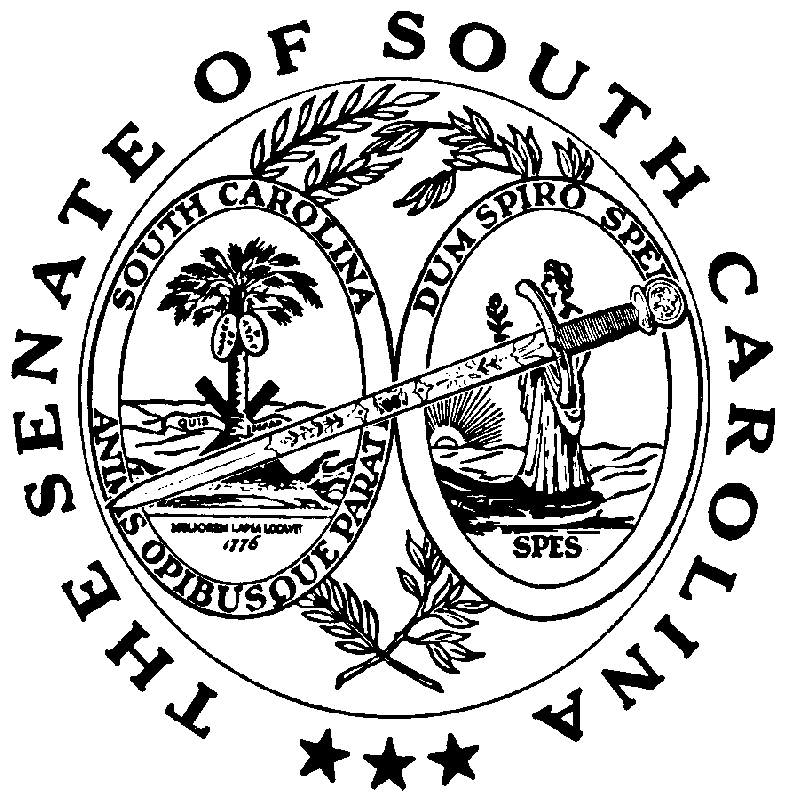 